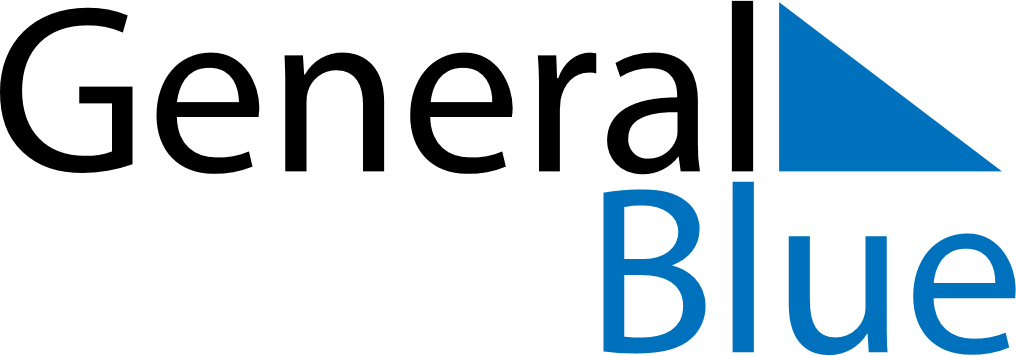 November 2019November 2019November 2019November 2019IcelandIcelandIcelandSundayMondayTuesdayWednesdayThursdayFridayFridaySaturday112345678891011121314151516Icelandic Language Day17181920212222232425262728292930